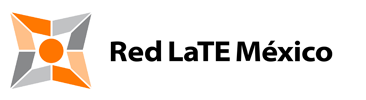 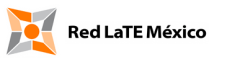 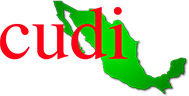 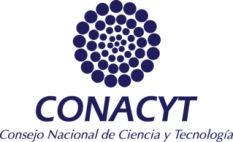 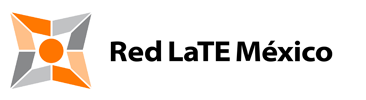 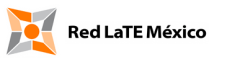 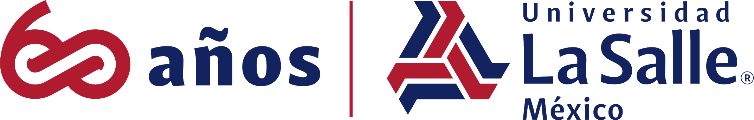 7 ° Reunión anual de la Red LaTETaller de prospectiva 2023Jueves 24 de noviembre Notas del panel: Nuevos horizontes para la transformación de la Red LaTENotas del Video: Visión del FuturoMesas de TrabajoEn base a lo expuesto en los paneles y proyectos de la Red LaTE. ¿Cuáles serían acciones que ustedes consideran viables para su realización en el 2023?aprender en diferentes modalidades. Como docentes, continuar innovando en la forma en que se imparten clases ahora con el apoyo de las tecnologías. Para ello es muy importante la formación de profesores en habilidades digitales para la enseñanza.Mtra. Angélica Crespo – ITSON, Ciudad Obregón, Sonora.Regreso a lo presencial parece dejar de lado lo aprendido en la pandemia respecto del uso de elementos digitales.Necesario el desarrollo de autogestión en los estudiantes.Reconocer que se está viviendo un momento de readaptación, de convivencia entre modalidades diversas de forma simultánea. 
Importante seguir integrando herramientas digitales para la enseñanza y el aprendizaje.Atender a las características de los estudiantes. Con las acciones expuestas anteriormente ¿Cuál sería el macroproyecto de la Red LaTE ? y los proyectos que proponen para realizar en el 2023?Mtra. María Josefina Aguilar
Colaborar y participar en el desarrollo de investigaciones para identificar necesidades que deben ser atendidas de manera prioritaria para docentes y estudiantes.Red LaTE como red de redes que coordine estas acciones. 
Enlazar de manera más directa las acciones con los diversos niveles educativos y sus realiades.Luz Cantón – La Salle Colaborar en la construcción de un diagnóstico por niveles de habilidades digitales aplicadas a la enseñanza y al aprendizaje, por niveles educativos.
A partir del análisis de los resultados del diagnóstico, promover programas de formación de profesores para la resignificación de la práctica centrada en contenidos, para promover el desarrollo de habilidades y la aplicación de saberes, con apoyo de herramientas digitales y la posibilidades de adecuar la práctica educativa a distintas modalidades.Reconstruir lo aprendido por estudiantes y docentes durante la pandemia. 
Considerar la construcción del futuro como la nueva contingencia que se debe atender en colaboración. 